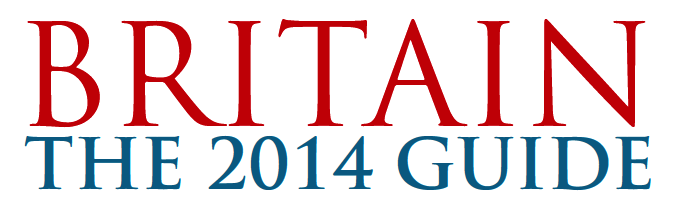 Advertising Options (please tick)Please confirm size of advertisement by checking the relevant box below.	
Don’t miss these great savings….
Book before 31st December 2013 and SAVE 10%
Book for two years in advance before 31st December 2013 and SAVE 20%
Order Confirmation
All bookings are subject to our standard terms and conditions. Cancellations must be made in writing 8 weeks prior to publication. All advertisements are subject to VAT at standard rate.
Please return to: Natasha Syed Natasha.Syed@chelseamagazines.comOnce we have processed your booking our production team will contact you in order to collect the information/images required to prepare your advertisement in the printed guide and online entry.
Jubilee House, 2 Jubilee Place, London SW3 3TQ Tel: + 44 (0) 20 7349 3700 Fax: + 44 (0) 20 7349 3701Full page full colour profileUp to 150 word description including 3 photographsEnhanced online entry£1,200Half page full colour profileUp to 100 word description including 2 PhotographsEnhanced online entry£700Quarter page full colour profileUp to 50 word description including 1 photographEnhanced online entry£400Eighth page full colour profileUp to 25 word description including 1 PhotographEnhanced online entry£250Sixteenth page full colour profileUp to 25 word descriptionEnhanced online entry£150Name of Property/AttractionYour namePositionAddressPostcodeTelephoneEmailSignature